МІНІСТЕРСТВО ОСВІТИ І НАУКИ УКРАЇНИМИКОЛАЇВСЬКИЙ НАЦІОНАЛЬНИЙ УНІВЕРСИТЕТІМЕНІ В. О. СУХОМЛИНСЬКОГОФілологічний факультет Кафедра загальної та прикладної лінгвістики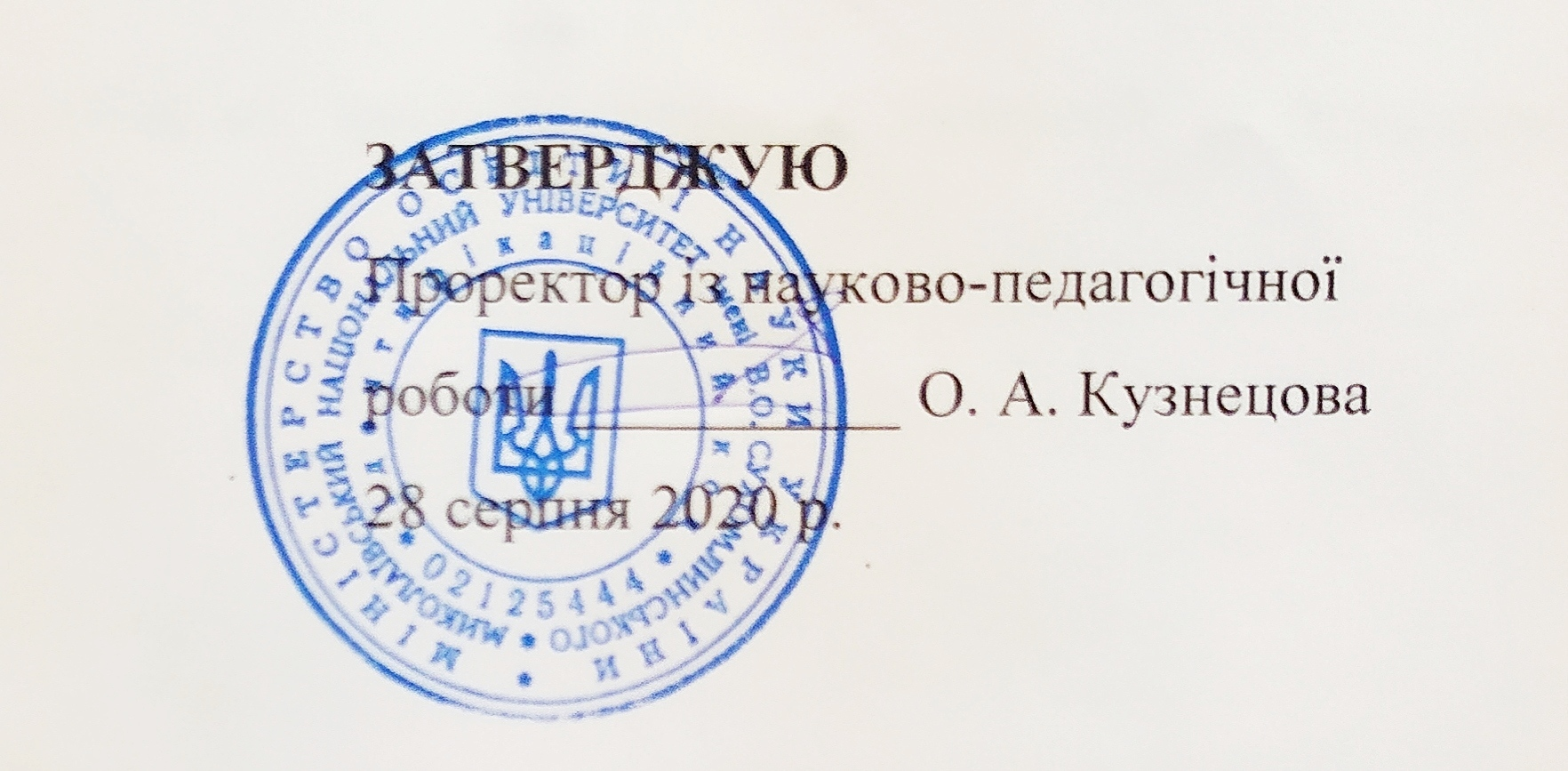 РОБОЧА ПРОГРАМА НАВЧАЛЬНОЇ ДИСЦИПЛІНИ прикладна графіка, дешифрування ТА ПАЛЕОНТОЛОГІЯСтупінь бакалавраГалузь знань 03 Гуманітарні наукиспеціальність 035 Філологія035.10 Прикладна лінгвістикаОсвітня програма «Прикладна лінгвістика»2020-2021 навчальний рікРозробник: Каленюк  Світлана Олександрівна, доцент кафедри загальної та прикладної лінгвістики, кандидат філологічних наук, доцент ___(Каленюк С. О.)Робоча програма затверджена на засіданні кафедри загальної та прикладної лінгвістикиПротокол № 2 від «28» серпня 2020 р.Завідувач кафедри ___________ (Коч Н. В.)«28» серпня 2020 р.Анотація	У процесі вивчення дисциплін «Прикладна графіка, дешифрування та палеонтологія» ознайомлено про історичні знахідки, що є носіями вербальної інформації прадавніх культур; характерні графічні форми видів письма, їх трансформацію протягом часу; основні прийоми дешифровки прадавніх написів, проаналізовано графічні форми написів; з’ясувати значення основних понять прикладної графіки; удосконалено специфіку володіння графологічними нормами; встановлено основні методики графологічних експертиз; усвідомлено роль судової та почеркознавчої експертизи на сучасному етапі розвитку наукиКлючові слова: графіка, письмо, авторознавча експертиза, почеркознавство, палеонтологія, дешифрування, графологічна експертиза.SummaryIn the process of studying the disciplines «Applied graphics, decryption and paleontology», students were familiarized with the historical findings that carry verbal information of the most ancient cultures; characteristic graphic forms of types of writing, their transformation over time; basic techniques for deciphering ancient inscriptions, the graphic forms of inscriptions were analyzed; the meaning of the basic concepts of applied graphics was clarified; the specificity of possession of graphological norms has been improved; the basic methods of graphological examinations have been established; the role of forensic and handwriting examination at the present stage of development of science was realized.Key words: graphics, writing, authorship examination, graphology, paleontology, decryption, graphological examination.Опис навчальної дисципліниМова навчання – українськаПримітка.Співвідношення кількості годин аудиторних занять до самостійної та індивідуальної роботи становить для денної форми навчання – 90 год.: 30 год. – аудиторні заняття, 60 год. – самостійна робота (33%/67%).Мета, завдання навчальної дисципліни та результати навчання Мета курсу: створення теоретичної бази у галузі прикладної графіки та основ дешифрування, розробка та засвоєння методів аналізу графічних засобів різних видів дискурсів.Завдання курсу: з’ясувати значення основних понять прикладної графіки; удосконалити специфіку володіння графологічними нормами; встановити основні методики графологічних експертиз; усвідомити роль судової та почеркознавчої експертизи на сучасному етапі розвитку науки.Передумови для вивчення дисципліни: курс тісно пов’язаний із такими дисциплінами, як «Експериментальні методи дослідження мови та основи мовленнєвої діяльності», «Загальна психологія», «Основи прикладної лінгвістики», «Практична стилістика сучасної української мови», «Комп'ютерна грамотність», «Мовні технології реклами», «Квантитативна і комп'ютерна лінгвістика», «Діагностика писемного мовлення».Навчальна дисципліна складається з 3-х кредитів.Програмні результати навчання: ПРН-1 Знання та розуміння предметної галузі й розуміння професійної діяльності. Уміння оперувати сучасним категоріально-термінологічним апаратом мовознавства і  літературознавства; знання найважливіших філологічних вітчизняних і зарубіжних наукових шкіл. ПРН-2 Знання фундаментальних дисциплін на діахронно-синхронному рівні як теоретичної бази дослідницької і прикладної діяльності в галузі мовознавства й літературознавства.ПРН-3 Здатність до  пошуку, оцінювання, інтерпретації та синтезу  наукової інформації, отриманої з різних джерел: спеціалізованої літератури, ЗМІ, перспективного педагогічного досвіду тощо. Вивчення інформаційних технологій та методики їх застосування в навчанні й науковій діяльності фахівця; закладання основ неперервного підвищення рівня ІКТ-готовності студентів та її постійного оновлення у професійній діяльності.ПРН-4 Здатність застосовувати знання в практичних ситуаціях.ПРН-5 Здатність до пошуку, оцінювання, інтерпретації та синтезу  наукової інформації, отриманої з різних джерел.1.3. Згідно з вимогами освітньо-професійної програми студент оволодіває такими компетентностями: І. Загальнопредметні: ЗК 1. Знання загальних питань із філософії науки, методології наукових досліджень та організації науки в Україні.ЗК 3. Знання наукових основ методики навчання фахових дисциплін у вищих та спеціальних навчальних закладах.ІІ. Фахові: ФК 1. Набуття міцних знань із професійних дисциплін.ФК 3. Використання сучасних інформаційно-комунікаційних технологій під час організації навчально-виховного процесу в закладах середньої освіти і ЗВО, зокрема для  мотивації, оптимізації, інтенсифікації навчальної діяльності та контролю навченості, розв’язання завдань підготовки звітів, підвищення кваліфікації й залучення до навчального процесу всіх зацікавлених осіб.ФК 5. вільно користуватися спеціальною термінологією; планувати, організовувати, здійснювати і презентувати прикладне дослідження в галузі прикладної графіки та дешифрування. ФК 7. Здатність до програмування, організації та поетапного проведення теоретичних досліджень,  виконання експериментальної роботи й висвітлення здобутих наукових результатів у фахових виданнях різної категорії та на відповідних наукових заходахФК 8. Володіння українською мовою на високому рівні й здатність оперувати мовними засобами на повний спектр соціокультурних явищ.ФК 9. Здатність самостійно проводити науково-дослідницьку роботу.ФК 10. Володіння методологічними прийомами комунікативної поведінки в різних культурних контекстах.Програма навчальної дисципліниКредит 1. Сучасні тенденції використання графічних засобів мови.Тема 1. Прикладні аспекти гафіки (Письмо, етапи його виникнення та дослідження. Походження українського алфавіту. Поняття про графіку. Основна одиниця графіки. Тема 2. Етапи та напрямки дослідження графіки. Прикладні аспекти графіки. Кредит 2. Авторознавча та графологічна експертизи.Тема 3. Поняття авторознавчої експертизи. Види авторознавчих експертиз.Тема 4. Почеркознавство. Загальні та індивідуальні ознаки почерку.Графологічний аналіз букв як один звидів інформації про характер людини. Кредит 3. Прикладні аспекти вивчення палеонтології та дешифрування.Тема 5. Палеонтологія як наука. Особливості використання та психологія сприйняття шрифтів.Тема 6. Основи дешифрування. Ключ, типи ключів, принципи створення ключів.3. Структура навчальної дисципліни4. Теми лекційних занятьТеми практичних занять 6. Самостійна робота 7. Індивідуальне навчально-дослідне завдання: 1. Оформити мультимедійну презентацію на одну із запропонованих тем: Шрифт як особливий вид графічного мистецтва.Методика палеографічного дослідження рукописних шрифтів Ж. Маллока. (Метод художньо-графічного аналізу рукописних шрифтів).Історія латинського шрифту: від маюскульного до мінускульного варіанту.Судово-почеркознавчі методики аналізу писемних текстів. Методики дослідження текстів Є. Ю. Брайчевської, Б. Р. Кириченського, С. Д. Павленко, Т. І. Мороз. Внесок А. І. Вінберга, Б. І. Шевченка.Внесок Е. Буринського, А. Бертильона, Е. Локара, Л. Вуда в розвиток судового почеркознавства.Внесок С. І.Тихенка, В. Ф. Орлової, Л. Є. Ароцкера в розвиток судового почеркознавства.Поняття інтуїції в дешифруванні.Співвідношення об'єктивного і суб'єктивного в процесі дешифрування. Криптограма як вид шифрування.Цифрове шифрування: зміст, завдання, напрямки.Основне завдання цього виду діяльності – навчити студентів самостійному вивченню частини програмного матеріалу; систематизації, поглибленню, узагальненню, закріпленню та практичному застосуванню знань студента з навчальної дисципліни та розвити навички самостійної роботи.Загальні вимоги до виконання індивідуального завдання:1) самостійність виконання;2) логічність і послідовність викладення матеріалу;3) повнота виконання завдання;4) обґрунтованість висновків;5) використання статистичної інформації та довідкової літератури;6) наявність конкретних пропозицій;7) якість оформлення;8) вміння захищати результати проведеного дослідження.8. Форми роботи та критерії оцінюванняРейтинговий контроль знань студентів здійснюється за 100-бальною шкалою: Шкала оцінюванняФорми поточного та підсумкового контролю. Комплексна діагностика знань, умінь і навичок студентів із дисципліни здійснюється на основі результатів проведення поточного й підсумкового контролю знань (КР). Поточне оцінювання (індивідуальне, групове і фронтальне опитування, самостійна робота, самоконтроль). Завданням поточного контролю є систематична перевірка розуміння та засвоєння програмового матеріалу, виконання практичних робіт, уміння самостійно опрацьовувати тексти, складання конспекту рекомендованої літератури, написання і захист реферату, здатності публічно чи письмово представляти певний матеріал.Завданням підсумкового контролю (КР) є перевірка глибини засвоєння студентом програмового матеріалу модуля.Критерії оцінювання відповідей на практичних заняттях:Студенту виставляється відмінно, якщо студент активно працює протягом усього практичного заняття, дає повні відповіді на запитання викладача у відповідності з планом практичного заняття і показує при цьому глибоке оволодіння лекційним матеріалом, знання відповідної літератури та законодавства з питань оподаткування, здатний висловити власне ставлення до альтернативних міркувань з даної проблеми, проявляє вміння самостійно та аргументовано викладати матеріал, аналізувати явища й факти, робити самостійні узагальнення й висновки, правильно виконує навчальні завдання.Студенту виставляється дуже добре якщо студент активно працює протягом усього практичного заняття, дає повні відповіді на запитання викладача у відповідності з планом практичного заняття і показує при цьому глибоке оволодіння лекційним матеріалом, знання відповідної літератури та законодавства з питань оподаткування, здатний висловити власне ставлення до альтернативних міркувань з даної проблеми, проявляє вміння самостійно та аргументовано викладати матеріал, аналізувати явища й факти, робити самостійні узагальнення й висновки, правильно виконує навчальні завдання, допускаючи не більше 1-2 помилок або описок. Студенту виставляється добре, якщо студент активно працює протягом практичного заняття, питання висвітлені повно, викладення матеріалу логічне, обґрунтоване фактами, з посиланнями на відповідні нормативні документи та літературні джерела, висвітлення питань завершене висновками, студент виявив уміння аналізувати факти й події, а також виконувати навчальні завдання. Але у відповідях допущені неточності, деякі незначні помилки, має місце недостатня аргументованість при викладенні матеріалу, нечітко виражене ставлення студента до фактів і подій або допущені 1-2 фактичні і 1-2 логічні помилки.Студенту виставляється достатньо, коли студент у цілому оволодів суттю питань з даної теми, виявляє знання лекційного матеріалу, законодавства та навчальної літератури, намагається аналізувати факти й події, робити висновки й розв’язувати задачі. Але на занятті поводить себе пасивно, відповідає лише за викликом викладача, дає неповні відповіді на запитання, припускається грубих помилок при висвітленні теоретичного матеріалу або 3-4 логічних помилок при розв’язанні задач.Студенту виставляється задовільно, коли студент виявив неспроможність висвітлити питання чи питання висвітлені неправильно, безсистемно, з грубими помилками, відсутні розуміння основної суті питань, висновки, узагальнення, виявлене невміння розв’язувати навчальні задачі.Оцінка за виконання індивідуального науково-дослідного завдання, завдань самостійної роботи виставляється з урахуванням таких параметрів:Кількість балів у кінці семестру повинна складати від 150 до 300 балів (за 3 кредитів), тобто сума балів за виконання усіх завдань. Відповідний розподіл балів, які отримують студенти за 3 крд.9. Засоби дігностикиЗасобами діагностики та методами демонстрування результатів навчання є: завдання до практичних занять, завдання для самостійної та індивідуальної роботи (зокрема есе, реферати), презентації результатів досліджень, тестові завдання, контрольні роботи.10. Методи навчання Усний виклад матеріалу (описово-розповідний, проблемний виклад), метод спостереження над мовою, бесіда (евристична, репродуктивна, узагальнююча, аналітико-синтетична), робота з підручником, програмоване навчання, використання наочних посібників (рисунків, схем, таблиць). 11. Рекомендована літератураБазова Бацевич Ф.С. Основи комунікативної лінгвістики: підручник. 2-ге вид., доп. К. : ВЦ «Акдемія», 2009. 376 с.Белянин В. П. Психолингвистика. М. : Флинта, 2004. 274 с.Зубов А. В., Зубова И. И. Информационные технологии в лингвистике: Учебное пособие для вузов по специальности 021800 "Теоретическая и прикладная лингвистика". М. : ИЦ "Академия", 2004. 205 с.Карпенко Ю. О. Вступ до мовознавства. К. : Вища школа, 1991. 345 с.Ковалевська Т. Ю. Комунікативні аспекти нейролінгвістичного програмування.  Одеса : Астропринт, 2001. 312 с.Кочерган М. П. Загальне мовознавство: підручник. К. : ВЦ «Академія»,  2003. 464 с.Партико З. В. Прикладна і комп’ютерна лінгвістика: Вступ до спеціальності. Львів : Світ, 2008. 394 с.Селіванова О. О. Лінгвістична енциклопедія. Полтава : Довкілля-К,  2010. 844 с.ДопоміжнаАнисимов М. В., Анисимова Л. М. Креслення: Підручник. К. : Вища шк., 1998. 239 с. Антонович Є. А., Василишин Я. В., Шпільчак В. А. Російсько-український словник-довідник з інженерної графіки, дизайну та архітектури: Навч. посібник. Львів : Світ, 2001. 240 с. Гринбаум О. Н. Компьютерные аспекты стилеметрии. Прикладное языкознание: Учебник. Отв. ред. А. С. Герд. СПб : Изд-во С.-Петербург. ун-та, 1996. С.451–465. Кобрин Р. Ю. Лингвистика в картографии. Прикладное языкознание: Учебник / Л.В.Бондарко,  Л. А. Вербицкая, Г. Я. Мартыненко и др. Отв. ред. А. С. Герд. СПб : Изд-во С.-Петербург. ун-та, 1996. С.408–419. Леонтьев А. А., Шахнарович А. М., Батов В. И. Речь в криминалистике и судебной психологии.  М. : МГЛУ, 1997 234 с.Михайленко В. Є., Найдиш В. М. Тлумачення термінів з прикладної геометрії, інженерної та комп’ютерної графіки. К. : Урожай, 1998. 197 с. Михайленко В. Е., Пономарев А. М. Инженерная графика: Учебник. К. : Выща шк., 1990. 303 с. Партико З. В. Лингвистическое обеспечение автоматизированного издательского процесса // Прикладное языкознание: Учебник. Отв. ред. А. С. Герд. СПб : Изд-во С.-Петербург. ун-та, 1996. С. 389–398. Прикладное языкознание: Учебник / Л. В. Бондарко, Л. А. Вербицкая, Г. Я. Мартыненко и др. Отв. ред. А. С. Герд. СПб : Изд-во С.-Петербург. ун-та, 1996. 528 с. Савенкова Е. Д. Дешифровка. Прикладное языкознание: Учебник / Л. В. Бондарко, Л. А. Вербицкая, Г. Я. Мартыненко и др. Отв. ред. А. С. Герд. СПб : Изд-во С.-Петербург. ун-та, 1996. С. 514–524.Найменування показників Галузь знань, освітній ступіньХарактеристика навчальної дисципліниНайменування показників Галузь знань, освітній ступіньденна форма навчанняКількість кредитів –3Галузь знань 03 Гуманітарні наукивибірковаКількість кредитів –3Спеціальність 035 Філологія вибірковаКількість кредитів –3035.10 Філологія (Прикладна лінгвістика)Рік підготовки:Кількість кредитів –3035.10 Філологія (Прикладна лінгвістика)4-йнауково-дослідне завдання – мультимедійна презентація.035.10 Філологія (Прикладна лінгвістика)СеместрЗагальна кількість годин – 90035.10 Філологія (Прикладна лінгвістика)7-йЗагальна кількість годин – 90035.10 Філологія (Прикладна лінгвістика)ЛекціїТижневих годин для денної форми навчання 2 Ступінь:бакалавр10 годТижневих годин для денної форми навчання 2 Ступінь:бакалаврПрактичні, семінарськіТижневих годин для денної форми навчання 2 Ступінь:бакалавр20 годТижневих годин для денної форми навчання 2 Ступінь:бакалаврЛабораторніТижневих годин для денної форми навчання 2 Ступінь:бакалавр-Тижневих годин для денної форми навчання 2 Ступінь:бакалаврСамостійна роботаТижневих годин для денної форми навчання 2 Ступінь:бакалавр60 годТижневих годин для денної форми навчання 2 Ступінь:бакалаврВид контролю: ПМКНазви змістових модулів і темКількість годинКількість годинКількість годинКількість годинКількість годинКількість годинКількість годинКількість годинКількість годинКількість годинНазви змістових модулів і темУсьо-гоу тому числіу тому числіу тому числіу тому числіу тому числіу тому числіу тому числіу тому числіу тому числіНазви змістових модулів і темУсьо-голлпплаблабіндіндср12334455667Кредит 1. Сучасні тенденції використання графічних засобів мовиКредит 1. Сучасні тенденції використання графічних засобів мовиКредит 1. Сучасні тенденції використання графічних засобів мовиКредит 1. Сучасні тенденції використання графічних засобів мовиКредит 1. Сучасні тенденції використання графічних засобів мовиКредит 1. Сучасні тенденції використання графічних засобів мовиКредит 1. Сучасні тенденції використання графічних засобів мовиКредит 1. Сучасні тенденції використання графічних засобів мовиКредит 1. Сучасні тенденції використання графічних засобів мовиКредит 1. Сучасні тенденції використання графічних засобів мовиКредит 1. Сучасні тенденції використання графічних засобів мовиКредит 1. Сучасні тенденції використання графічних засобів мовиТема 1. Прикладні аспекти гафіки (Письмо, етапи його виникнення та дослідження. Походження українського алфавіту. Поняття про графіку. Основна одиниця графіки442222Тема 2. Етапи та напрямки дослідження графіки. Прикладні аспекти графіки. 26262224Усього:3030224424Кредит 2. Авторознавча та графологічна експертизиКредит 2. Авторознавча та графологічна експертизиКредит 2. Авторознавча та графологічна експертизиКредит 2. Авторознавча та графологічна експертизиКредит 2. Авторознавча та графологічна експертизиКредит 2. Авторознавча та графологічна експертизиКредит 2. Авторознавча та графологічна експертизиКредит 2. Авторознавча та графологічна експертизиКредит 2. Авторознавча та графологічна експертизиКредит 2. Авторознавча та графологічна експертизиКредит 2. Авторознавча та графологічна експертизиКредит 2. Авторознавча та графологічна експертизиТема 3. Поняття авторознавчої експертизи. Види авторознавчих експертиз.14144410Тема 4. Почеркознавство. Загальні та індивідуальні ознаки почерку. Графологічний аналіз букв як один звидів інформації про характер людини. 161644448Усього:3030448818Кредит 3. Прикладні аспекти вивчення палеонтології та дешифруванняКредит 3. Прикладні аспекти вивчення палеонтології та дешифруванняКредит 3. Прикладні аспекти вивчення палеонтології та дешифруванняКредит 3. Прикладні аспекти вивчення палеонтології та дешифруванняКредит 3. Прикладні аспекти вивчення палеонтології та дешифруванняКредит 3. Прикладні аспекти вивчення палеонтології та дешифруванняКредит 3. Прикладні аспекти вивчення палеонтології та дешифруванняКредит 3. Прикладні аспекти вивчення палеонтології та дешифруванняКредит 3. Прикладні аспекти вивчення палеонтології та дешифруванняКредит 3. Прикладні аспекти вивчення палеонтології та дешифруванняКредит 3. Прикладні аспекти вивчення палеонтології та дешифруванняКредит 3. Прикладні аспекти вивчення палеонтології та дешифруванняТема 5. Палеонтологія як наука. Особливості використання та психологія сприйняття шрифтів.3030224410Тема 6. Основи дешифрування. Ключ, типи ключів, принципи створення ключів.22448Усього:3030448818Усього годин:90901010202060№ п/пНазва темиКількість год.Кредит 1. Сучасні тенденції використання графічних засобів мовиКредит 1. Сучасні тенденції використання графічних засобів мовиКредит 1. Сучасні тенденції використання графічних засобів мовиТема 1. Прикладні аспекти гафіки (Письмо, етапи його виникнення та дослідження. Походження українського алфавіту. Поняття про графіку. Основна одиниця графіки2Кредит 2. Авторознавча та графологічна експертизиКредит 2. Авторознавча та графологічна експертизиКредит 2. Авторознавча та графологічна експертизиТема 4. Почеркознавство. Загальні та індивідуальні ознаки почерку. Графологічний аналіз букв як один звидів інформації про характер людини. 4Кредит 3. Прикладні аспекти вивчення палеонтології та дешифруванняКредит 3. Прикладні аспекти вивчення палеонтології та дешифруванняКредит 3. Прикладні аспекти вивчення палеонтології та дешифруванняТема 5. Палеонтологія як наука. Особливості використання та психологія сприйняття шрифтів.2Тема 6. Основи дешифрування. Ключ, типи ключів, принципи створення ключів.210№з/п№з/п№з/пНазва темиКількістьгодинКредит 1. Сучасні тенденції використання графічних засобів мовиКредит 1. Сучасні тенденції використання графічних засобів мовиКредит 1. Сучасні тенденції використання графічних засобів мовиКредит 1. Сучасні тенденції використання графічних засобів мовиКредит 1. Сучасні тенденції використання графічних засобів мови1.Тема 1. Письмо, етапи його виникнення та дослідження Походження українського алфавіту. Поняття про графіку. Основна одиниця графіки. Етапи та напрямки дослідження графіки. Структура навчальної дисципліни.Основні поняття графіки. Тема 1. Письмо, етапи його виникнення та дослідження Походження українського алфавіту. Поняття про графіку. Основна одиниця графіки. Етапи та напрямки дослідження графіки. Структура навчальної дисципліни.Основні поняття графіки. Тема 1. Письмо, етапи його виникнення та дослідження Походження українського алфавіту. Поняття про графіку. Основна одиниця графіки. Етапи та напрямки дослідження графіки. Структура навчальної дисципліни.Основні поняття графіки. 22.Тема 2. Етапи та напрямки дослідження графіки. Прикладні аспекти графіки.Тема 2. Етапи та напрямки дослідження графіки. Прикладні аспекти графіки.Тема 2. Етапи та напрямки дослідження графіки. Прикладні аспекти графіки.2Кредит 2. Авторознавча та графологічна експертизиКредит 2. Авторознавча та графологічна експертизиКредит 2. Авторознавча та графологічна експертизиКредит 2. Авторознавча та графологічна експертизиКредит 2. Авторознавча та графологічна експертизи3.3.Тема 3. Поняття авторознавчої експертизи. Види авторознавчих експертиз.Тема 3. Поняття авторознавчої експертизи. Види авторознавчих експертиз.444Тема 4. Почеркознавство. Загальні та індивідуальні ознаки почерку. Графологічний аналіз букв як один звидів інформації про характер людини. Тема 4. Почеркознавство. Загальні та індивідуальні ознаки почерку. Графологічний аналіз букв як один звидів інформації про характер людини. 4Кредит 3. Прикладні аспекти вивчення палеонтології та дешифруванняКредит 3. Прикладні аспекти вивчення палеонтології та дешифруванняКредит 3. Прикладні аспекти вивчення палеонтології та дешифруванняКредит 3. Прикладні аспекти вивчення палеонтології та дешифруванняКредит 3. Прикладні аспекти вивчення палеонтології та дешифрування5.Тема 5. Палеонтологія як наука. Особливості використання та психологія сприйняття шрифтів.Тема 5. Палеонтологія як наука. Особливості використання та психологія сприйняття шрифтів.Тема 5. Палеонтологія як наука. Особливості використання та психологія сприйняття шрифтів.46.Тема 6. Основи дешифрування. Ключ, типи ключів, принципи створення ключів.Тема 6. Основи дешифрування. Ключ, типи ключів, принципи створення ключів.Тема 6. Основи дешифрування. Ключ, типи ключів, принципи створення ключів.4Всього:Всього:Всього:20 год№з/пНазва темиКількістьгодинКредит 1. Сучасні тенденції використання графічних засобів мовиКредит 1. Сучасні тенденції використання графічних засобів мовиКредит 1. Сучасні тенденції використання графічних засобів мови1.Тема 2. Етапи та напрямки дослідження графіки. Прикладні аспекти графіки. Історія виникнення графеми. Основні поняття графіки. Алограф, типи алографів. Алограми, типи алограм. Алфавіт. Характеристика основних алфавітів світу.24Кредит 3. Авторознавча та графологічна експертизиКредит 3. Авторознавча та графологічна експертизиКредит 3. Авторознавча та графологічна експертизи2.Тема 3. Поняття авторознавчої експертизи. Види авторознавчих експертиз.103.Тема 4. Почеркознавство. Загальні та індивідуальні ознаки почерку. Графологічний аналіз букв як один звидів інформації про характер людини. 8Кредит 3. Прикладні аспекти вивчення палеонтології та дешифруванняКредит 3. Прикладні аспекти вивчення палеонтології та дешифруванняКредит 3. Прикладні аспекти вивчення палеонтології та дешифрування4.Тема 5. Палеонтологія як наука. Особливості використання та психологія сприйняття шрифтів.105.Тема 6. Основи дешифрування. Ключ, типи ключів, принципи створення ключів.8Всього:60 годОЦІНКАЄКТССУМА БАЛІВОЦІНКА ЗА НАЦІОНАЛЬНОЮ ШКАЛОЮ ОЦІНКА ЗА НАЦІОНАЛЬНОЮ ШКАЛОЮ ОЦІНКАЄКТССУМА БАЛІВекзамен залікA90-1005 (відмінно)5/відм./зарахованоB80-894 (добре)4/добре/ зарахованоC65-794 (добре)4/добре/ зарахованоD55-643 (задовільно)3/задов./ зараховано E50-543 (задовільно)3/задов./ зараховано FX35-492 (незадовільно)Не зарахованоПоточне оцінювання та самостійна роботаПоточне оцінювання та самостійна роботаПоточне оцінювання та самостійна роботаПоточне оцінювання та самостійна роботаПоточне оцінювання та самостійна роботаПоточне оцінювання та самостійна роботаКРНакопичувальні бали/сумаКредит 1Кредит 1Кредит 2Кредит 2Кредит 3Кредит 3Т1Т2Т1Т2Т1Т2І-50300/100404040404050І-50300/100